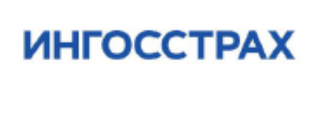 Заявление на страхование Прошу СПАО «Ингосстрах», с учетом условий, указанных в настоящем заявлении, заключить договор добровольного страхования имущественных интересов, связанных с:риском утраты (гибели) или повреждения имущества;риском полной либо частичной утраты застрахованного имущества в результате прекращения либо ограничения права собственности на негоВНИМАНИЕ: СПАО «Ингосстрах» может запрашивать дополнительную информацию в период действия договора страхования. Страхователь обязуется представлять такую информацию.«     »     20     г.1. ОБЩИЕ СВЕДЕНИЯ О СТРАХОВАТЕЛЕ/ЗАЛОГОДАТЕЛЕ1. ОБЩИЕ СВЕДЕНИЯ О СТРАХОВАТЕЛЕ/ЗАЛОГОДАТЕЛЕ1. ОБЩИЕ СВЕДЕНИЯ О СТРАХОВАТЕЛЕ/ЗАЛОГОДАТЕЛЕ1. ОБЩИЕ СВЕДЕНИЯ О СТРАХОВАТЕЛЕ/ЗАЛОГОДАТЕЛЕ1. ОБЩИЕ СВЕДЕНИЯ О СТРАХОВАТЕЛЕ/ЗАЛОГОДАТЕЛЕ1. ОБЩИЕ СВЕДЕНИЯ О СТРАХОВАТЕЛЕ/ЗАЛОГОДАТЕЛЕ1. ОБЩИЕ СВЕДЕНИЯ О СТРАХОВАТЕЛЕ/ЗАЛОГОДАТЕЛЕ1. ОБЩИЕ СВЕДЕНИЯ О СТРАХОВАТЕЛЕ/ЗАЛОГОДАТЕЛЕ1. ОБЩИЕ СВЕДЕНИЯ О СТРАХОВАТЕЛЕ/ЗАЛОГОДАТЕЛЕ1.1. ФИО1.1. ФИО1.1. ФИО1.1. ФИО1.2. Дата рождения1.2. Дата рождения1.2. Дата рождения1.2. Дата рождения1.3. Паспортные данные1.3. Паспортные данные1.3. Паспортные данные1.3. Паспортные данныесерия                       номер                  выдан     дата выдачи                код подразделения               серия                       номер                  выдан     дата выдачи                код подразделения               серия                       номер                  выдан     дата выдачи                код подразделения               серия                       номер                  выдан     дата выдачи                код подразделения               серия                       номер                  выдан     дата выдачи                код подразделения               1.4. Адреспостоянной регистрациипостоянной регистрациипостоянной регистрации1.4. Адресфактического проживанияфактического проживанияфактического проживаниясоответствует адресу регистрациииной адрес     соответствует адресу регистрациииной адрес     соответствует адресу регистрациииной адрес     соответствует адресу регистрациииной адрес     соответствует адресу регистрациииной адрес     1.5.Телефон (желательно указать несколько номеров) 1.5.Телефон (желательно указать несколько номеров) 1.5.Телефон (желательно указать несколько номеров) 1.5.Телефон (желательно указать несколько номеров) 1.6. Адрес электронной почты1.6. Адрес электронной почты1.6. Адрес электронной почты1.6. Адрес электронной почты1.7. Гражданство1.7. Гражданство1.7. Гражданство1.7. Гражданство1.8. Вид на жительство1.8. Вид на жительство1.8. Вид на жительство1.8. Вид на жительствономер     дата принятия решения о выдаче «     »     20     г.дата выдачи «     »     20      г. действителен по «     »     20     г.номер     дата принятия решения о выдаче «     »     20     г.дата выдачи «     »     20      г. действителен по «     »     20     г.номер     дата принятия решения о выдаче «     »     20     г.дата выдачи «     »     20      г. действителен по «     »     20     г.номер     дата принятия решения о выдаче «     »     20     г.дата выдачи «     »     20      г. действителен по «     »     20     г.номер     дата принятия решения о выдаче «     »     20     г.дата выдачи «     »     20      г. действителен по «     »     20     г.1.9. Пол1.9. Пол1.9. Пол1.9. Полмужской женскиймужской женскиймужской женскиймужской женскиймужской женский2. СВЕДЕНИЯ О ЗАНЯТОСТИ СТРАХОВАТЕЛЯ 2. СВЕДЕНИЯ О ЗАНЯТОСТИ СТРАХОВАТЕЛЯ 2. СВЕДЕНИЯ О ЗАНЯТОСТИ СТРАХОВАТЕЛЯ 2. СВЕДЕНИЯ О ЗАНЯТОСТИ СТРАХОВАТЕЛЯ 2. СВЕДЕНИЯ О ЗАНЯТОСТИ СТРАХОВАТЕЛЯ 2. СВЕДЕНИЯ О ЗАНЯТОСТИ СТРАХОВАТЕЛЯ 2. СВЕДЕНИЯ О ЗАНЯТОСТИ СТРАХОВАТЕЛЯ 2. СВЕДЕНИЯ О ЗАНЯТОСТИ СТРАХОВАТЕЛЯ 2. СВЕДЕНИЯ О ЗАНЯТОСТИ СТРАХОВАТЕЛЯ 2.1. Место работы (наименование работодателя)2.1. Место работы (наименование работодателя)2.1. Место работы (наименование работодателя)2.1. Место работы (наименование работодателя)2.2. Должность, профессия2.2. Должность, профессия2.2. Должность, профессия2.2. Должность, профессия2.3.Юридический адрес, телефон2.3.Юридический адрес, телефон2.3.Юридический адрес, телефон2.3.Юридический адрес, телефон2.3.Юридический адрес, телефон2.3.Юридический адрес, телефон2.3.Юридический адрес, телефон2.3.Юридический адрес, телефон3. ОСНОВНЫЕ ПОЛОЖЕНИЯ ДОГОВОРА С КРЕДИТНОЙ ОРГАНИЗАЦИЕЙ3. ОСНОВНЫЕ ПОЛОЖЕНИЯ ДОГОВОРА С КРЕДИТНОЙ ОРГАНИЗАЦИЕЙ3. ОСНОВНЫЕ ПОЛОЖЕНИЯ ДОГОВОРА С КРЕДИТНОЙ ОРГАНИЗАЦИЕЙ3. ОСНОВНЫЕ ПОЛОЖЕНИЯ ДОГОВОРА С КРЕДИТНОЙ ОРГАНИЗАЦИЕЙ3. ОСНОВНЫЕ ПОЛОЖЕНИЯ ДОГОВОРА С КРЕДИТНОЙ ОРГАНИЗАЦИЕЙ3. ОСНОВНЫЕ ПОЛОЖЕНИЯ ДОГОВОРА С КРЕДИТНОЙ ОРГАНИЗАЦИЕЙ3. ОСНОВНЫЕ ПОЛОЖЕНИЯ ДОГОВОРА С КРЕДИТНОЙ ОРГАНИЗАЦИЕЙ3. ОСНОВНЫЕ ПОЛОЖЕНИЯ ДОГОВОРА С КРЕДИТНОЙ ОРГАНИЗАЦИЕЙ3. ОСНОВНЫЕ ПОЛОЖЕНИЯ ДОГОВОРА С КРЕДИТНОЙ ОРГАНИЗАЦИЕЙ3.1. Наименование кредитной организации, (местонахождение – город)3.1. Наименование кредитной организации, (местонахождение – город)3.1. Наименование кредитной организации, (местонахождение – город)3.1. Наименование кредитной организации, (местонахождение – город)3.2.Номер и дата кредитного договора3.2.Номер и дата кредитного договора3.2.Номер и дата кредитного договора3.2.Номер и дата кредитного договора3.3. Размер кредита/остаток задолженности по кредиту3.3. Размер кредита/остаток задолженности по кредиту3.3. Размер кредита/остаток задолженности по кредиту3.3. Размер кредита/остаток задолженности по кредиту3.4. Годовая процентная ставка (%)3.4. Годовая процентная ставка (%)3.4. Годовая процентная ставка (%)3.4. Годовая процентная ставка (%)3.5. Срок кредитования (мес.)3.5. Срок кредитования (мес.)3.5. Срок кредитования (мес.)3.5. Срок кредитования (мес.)3.6. Планируемая дата начала страхования3.6. Планируемая дата начала страхования3.6. Планируемая дата начала страхования3.6. Планируемая дата начала страхования«     »     20     г.«     »     20     г.«     »     20     г.«     »     20     г.«     »     20     г.3.7. Доли заемщика и созаемщика в общей сумме задолженности (данное соотношение устанавливается банком)3.7. Доли заемщика и созаемщика в общей сумме задолженности (данное соотношение устанавливается банком)3.7. Доли заемщика и созаемщика в общей сумме задолженности (данное соотношение устанавливается банком)3.7. Доли заемщика и созаемщика в общей сумме задолженности (данное соотношение устанавливается банком)доля заемщика                                                        -       %(ФИО) доля созаемщика-1                                                 -       %(ФИО)доля созаемщика-2                                                 -       %(ФИО)доля заемщика                                                        -       %(ФИО) доля созаемщика-1                                                 -       %(ФИО)доля созаемщика-2                                                 -       %(ФИО)доля заемщика                                                        -       %(ФИО) доля созаемщика-1                                                 -       %(ФИО)доля созаемщика-2                                                 -       %(ФИО)доля заемщика                                                        -       %(ФИО) доля созаемщика-1                                                 -       %(ФИО)доля созаемщика-2                                                 -       %(ФИО)доля заемщика                                                        -       %(ФИО) доля созаемщика-1                                                 -       %(ФИО)доля созаемщика-2                                                 -       %(ФИО)3.8. Представители страхователя3.8. Представители страхователя3.8. Представители страхователя3.8. Представители страхователябанка (ФИО, телефон, адрес электронной почты)3.8. Представители страхователя3.8. Представители страхователя3.8. Представители страхователя3.8. Представители страхователяриелтор/ ипотечный брокер (ФИО, телефон, адрес электронной почты)4. ПРЕДМЕТ ИПОТЕКИ4. ПРЕДМЕТ ИПОТЕКИ4. ПРЕДМЕТ ИПОТЕКИ4. ПРЕДМЕТ ИПОТЕКИ4. ПРЕДМЕТ ИПОТЕКИ4. ПРЕДМЕТ ИПОТЕКИ4. ПРЕДМЕТ ИПОТЕКИ4. ПРЕДМЕТ ИПОТЕКИ4. ПРЕДМЕТ ИПОТЕКИЗаполняется при страховании  риска утраты (гибели) или повреждения имущества/риска полной либо частичной утраты застрахованного имущества в результате прекращения либо ограничения права собственности на него Заполняется при страховании  риска утраты (гибели) или повреждения имущества/риска полной либо частичной утраты застрахованного имущества в результате прекращения либо ограничения права собственности на него Заполняется при страховании  риска утраты (гибели) или повреждения имущества/риска полной либо частичной утраты застрахованного имущества в результате прекращения либо ограничения права собственности на него Заполняется при страховании  риска утраты (гибели) или повреждения имущества/риска полной либо частичной утраты застрахованного имущества в результате прекращения либо ограничения права собственности на него Заполняется при страховании  риска утраты (гибели) или повреждения имущества/риска полной либо частичной утраты застрахованного имущества в результате прекращения либо ограничения права собственности на него Заполняется при страховании  риска утраты (гибели) или повреждения имущества/риска полной либо частичной утраты застрахованного имущества в результате прекращения либо ограничения права собственности на него Заполняется при страховании  риска утраты (гибели) или повреждения имущества/риска полной либо частичной утраты застрахованного имущества в результате прекращения либо ограничения права собственности на него Заполняется при страховании  риска утраты (гибели) или повреждения имущества/риска полной либо частичной утраты застрахованного имущества в результате прекращения либо ограничения права собственности на него Заполняется при страховании  риска утраты (гибели) или повреждения имущества/риска полной либо частичной утраты застрахованного имущества в результате прекращения либо ограничения права собственности на него 4.1. Объект страхования 4.1. Объект страхования 4.1. Объект страхования 4.1. Объект страхования квартира  жилой дом  нежилая недвижимость таунхаус       комната в квартире  комната в жилом доме   коммерческая недвижимость  объект незавершенного строительства  земельный участокквартира  жилой дом  нежилая недвижимость таунхаус       комната в квартире  комната в жилом доме   коммерческая недвижимость  объект незавершенного строительства  земельный участокквартира  жилой дом  нежилая недвижимость таунхаус       комната в квартире  комната в жилом доме   коммерческая недвижимость  объект незавершенного строительства  земельный участокквартира  жилой дом  нежилая недвижимость таунхаус       комната в квартире  комната в жилом доме   коммерческая недвижимость  объект незавершенного строительства  земельный участокквартира  жилой дом  нежилая недвижимость таунхаус       комната в квартире  комната в жилом доме   коммерческая недвижимость  объект незавершенного строительства  земельный участок4.2. Адрес объекта страхования /кадастровый номер (для земельного участка)4.2. Адрес объекта страхования /кадастровый номер (для земельного участка)4.2. Адрес объекта страхования /кадастровый номер (для земельного участка)4.2. Адрес объекта страхования /кадастровый номер (для земельного участка)4.3. Характеристики объекта страхования4.3. Характеристики объекта страхования4.3. Характеристики объекта страхования4.3. Характеристики объекта страхованиягод постройки                год постройки                процент износа конструктивных элементов            (если известно)процент износа конструктивных элементов            (если известно)процент износа конструктивных элементов            (если известно)4.3. Характеристики объекта страхования4.3. Характеристики объекта страхования4.3. Характеристики объекта страхования4.3. Характеристики объекта страхованияобщая площадь (помещения)           м2  общая площадь (помещения)           м2  общая площадь (земельный участок)           соток(ки) общая площадь (земельный участок)           соток(ки) общая площадь (земельный участок)           соток(ки) 4.4. Страховая стоимость (согласно отчету об оценке, договору купли-продажи) 4.4. Страховая стоимость (согласно отчету об оценке, договору купли-продажи) 4.4. Страховая стоимость (согласно отчету об оценке, договору купли-продажи) 4.4. Страховая стоимость (согласно отчету об оценке, договору купли-продажи)                                                               RUR  EUR  USD                                                              RUR  EUR  USD                                                              RUR  EUR  USD                                                              RUR  EUR  USD                                                              RUR  EUR  USD4.5. Материал стен и перекрытий(не заполняется для земельных участков)4.5. Материал стен и перекрытий(не заполняется для земельных участков)4.5. Материал стен и перекрытий(не заполняется для земельных участков)4.5. Материал стен и перекрытий(не заполняется для земельных участков)перекрытий:  деревянные   железобетонные   смешанные стен:       деревянные  железобетонные  смешанные  кирпичперекрытий:  деревянные   железобетонные   смешанные стен:       деревянные  железобетонные  смешанные  кирпичперекрытий:  деревянные   железобетонные   смешанные стен:       деревянные  железобетонные  смешанные  кирпичперекрытий:  деревянные   железобетонные   смешанные стен:       деревянные  железобетонные  смешанные  кирпичперекрытий:  деревянные   железобетонные   смешанные стен:       деревянные  железобетонные  смешанные  кирпич4.6. Наличие пожароопасных объектов(не заполняется для земельных участков)4.6. Наличие пожароопасных объектов(не заполняется для земельных участков)4.6. Наличие пожароопасных объектов(не заполняется для земельных участков)4.6. Наличие пожароопасных объектов(не заполняется для земельных участков)cауна   камин   печь   котелcауна   камин   печь   котелcауна   камин   печь   котелcауна   камин   печь   котелcауна   камин   печь   котел5. ДОПОЛНИТЕЛЬНАЯ ИНФОРМАЦИЯ5. ДОПОЛНИТЕЛЬНАЯ ИНФОРМАЦИЯ5. ДОПОЛНИТЕЛЬНАЯ ИНФОРМАЦИЯ5. ДОПОЛНИТЕЛЬНАЯ ИНФОРМАЦИЯ5. ДОПОЛНИТЕЛЬНАЯ ИНФОРМАЦИЯ5. ДОПОЛНИТЕЛЬНАЯ ИНФОРМАЦИЯ5. ДОПОЛНИТЕЛЬНАЯ ИНФОРМАЦИЯ5. ДОПОЛНИТЕЛЬНАЯ ИНФОРМАЦИЯ5. ДОПОЛНИТЕЛЬНАЯ ИНФОРМАЦИЯ5.1. Имеются ли у Вас действующие договоры ипотечного страхования в СПАО «Ингосстрах» по:страхованию рисков утраты (гибели) или повреждения имущества 5.1. Имеются ли у Вас действующие договоры ипотечного страхования в СПАО «Ингосстрах» по:страхованию рисков утраты (гибели) или повреждения имущества 5.1. Имеются ли у Вас действующие договоры ипотечного страхования в СПАО «Ингосстрах» по:страхованию рисков утраты (гибели) или повреждения имущества 5.1. Имеются ли у Вас действующие договоры ипотечного страхования в СПАО «Ингосстрах» по:страхованию рисков утраты (гибели) или повреждения имущества 5.1. Имеются ли у Вас действующие договоры ипотечного страхования в СПАО «Ингосстрах» по:страхованию рисков утраты (гибели) или повреждения имущества 5.1. Имеются ли у Вас действующие договоры ипотечного страхования в СПАО «Ингосстрах» по:страхованию рисков утраты (гибели) или повреждения имущества 5.1. Имеются ли у Вас действующие договоры ипотечного страхования в СПАО «Ингосстрах» по:страхованию рисков утраты (гибели) или повреждения имущества да нетстрахованию риска причинения вреда здоровью, а также смерти в результате несчастного случая или болезнистрахованию риска причинения вреда здоровью, а также смерти в результате несчастного случая или болезнистрахованию риска причинения вреда здоровью, а также смерти в результате несчастного случая или болезнистрахованию риска причинения вреда здоровью, а также смерти в результате несчастного случая или болезнистрахованию риска причинения вреда здоровью, а также смерти в результате несчастного случая или болезнистрахованию риска причинения вреда здоровью, а также смерти в результате несчастного случая или болезнистрахованию риска причинения вреда здоровью, а также смерти в результате несчастного случая или болезнида нетстрахованию рисков полной либо частичной утраты застрахованного имущества в результате прекращения либо ограничения права собственности на него страхованию рисков полной либо частичной утраты застрахованного имущества в результате прекращения либо ограничения права собственности на него страхованию рисков полной либо частичной утраты застрахованного имущества в результате прекращения либо ограничения права собственности на него страхованию рисков полной либо частичной утраты застрахованного имущества в результате прекращения либо ограничения права собственности на него страхованию рисков полной либо частичной утраты застрахованного имущества в результате прекращения либо ограничения права собственности на него страхованию рисков полной либо частичной утраты застрахованного имущества в результате прекращения либо ограничения права собственности на него страхованию рисков полной либо частичной утраты застрахованного имущества в результате прекращения либо ограничения права собственности на него данетстрахованию рисков наступления ответственности за причинение вреда жизни, здоровью или имуществу физических лиц, имуществу юридических лиц, муниципальных образований, субъектов РФ или РФстрахованию рисков наступления ответственности за причинение вреда жизни, здоровью или имуществу физических лиц, имуществу юридических лиц, муниципальных образований, субъектов РФ или РФстрахованию рисков наступления ответственности за причинение вреда жизни, здоровью или имуществу физических лиц, имуществу юридических лиц, муниципальных образований, субъектов РФ или РФстрахованию рисков наступления ответственности за причинение вреда жизни, здоровью или имуществу физических лиц, имуществу юридических лиц, муниципальных образований, субъектов РФ или РФстрахованию рисков наступления ответственности за причинение вреда жизни, здоровью или имуществу физических лиц, имуществу юридических лиц, муниципальных образований, субъектов РФ или РФстрахованию рисков наступления ответственности за причинение вреда жизни, здоровью или имуществу физических лиц, имуществу юридических лиц, муниципальных образований, субъектов РФ или РФстрахованию рисков наступления ответственности за причинение вреда жизни, здоровью или имуществу физических лиц, имуществу юридических лиц, муниципальных образований, субъектов РФ или РФда нет                                                                                           6. ДЕКЛАРАЦИЯ                                                                                           6. ДЕКЛАРАЦИЯ                                                                                           6. ДЕКЛАРАЦИЯ                                                                                           6. ДЕКЛАРАЦИЯ                                                                                           6. ДЕКЛАРАЦИЯ                                                                                           6. ДЕКЛАРАЦИЯ                                                                                           6. ДЕКЛАРАЦИЯ                                                                                           6. ДЕКЛАРАЦИЯ                                                                                           6. ДЕКЛАРАЦИЯ ФИО ФИО ФИО Дата рождения Дата рождения Дата рожденияПаспортные данныеПаспортные данныеПаспортные данныесерия ______________номер______________выдан______________________________________________________________________________________________________________________________________дата выдачи ____________________ код подразделения_________________________________________ серия ______________номер______________выдан______________________________________________________________________________________________________________________________________дата выдачи ____________________ код подразделения_________________________________________ серия ______________номер______________выдан______________________________________________________________________________________________________________________________________дата выдачи ____________________ код подразделения_________________________________________ серия ______________номер______________выдан______________________________________________________________________________________________________________________________________дата выдачи ____________________ код подразделения_________________________________________ серия ______________номер______________выдан______________________________________________________________________________________________________________________________________дата выдачи ____________________ код подразделения_________________________________________ серия ______________номер______________выдан______________________________________________________________________________________________________________________________________дата выдачи ____________________ код подразделения_________________________________________ Подписывая настоящее Заявление на страхование Страхователь дает Страховщику и иным указанным в настоящем пункте лицам согласие на обработку своих персональных данных, в т.ч. разрешенных для распространения, на условиях, изложенных в настоящем пункте, и гарантирует наличие аналогичных согласий иных лиц, персональные данные которых могут быть сообщены Страховщику в связи с настоящим Заявлением. Страхователь обязуется по требованию Страховщика в течение 1 (Одного) рабочего дня предоставить Страховщику вышеуказанные согласия на обработку персональных данных в виде отдельных документов, составленных и оформленных в соответствии с законодательством Российской Федерации, способом, соответствующим требованиям законодательства Российской Федерации. Страховщик вправе передавать вышеуказанные персональные данные своим аффилированным лицам и иным лицам (в т.ч. ООО «СК «Ингосстрах - Жизнь» (125171, г. Москва, Ленинградское ш., д. 16, стр. 9), ООО «СК «Ингосстрах-М» (117997, г. Москва, ул. Пятницкая, д. 12, стр. 2), АО УК «Ингосстрах- Инвестиции» (115035, г. Москва, ул. Пятницкая, д. 12, стр. 2), АО «НПФ «Социум» (119017, г. Москва, Голиковский пер., д. 7), ООО «Клиника ЛМС» (119146, г. Москва, Комсомольский пр-т, д. 28, эт. 1, 3 пом. III, VI), Банк СОЮЗ (АО) (127030, г. Москва, ул. Сущевская, д. 27, стр. 1), АО «НПФ «Ингосстрах-Пенсия» (119017, г. Москва, Голиковский пер., д. 7), АО «ФРЕЙТ ЛИНК» (123308, г. Москва, пр-т Маршала Жукова, д. 4)), медицинским и иным учреждениям в рамках добровольного медицинского страхования, а также компаниям, оказывающим Страховщику, его аффилированным и иным поименованным в настоящем пункте лицам маркетинговые услуги (в т.ч. услуги рекламораспространителя), ИТ-услуги, иные услуги. Такая передача может быть осуществлена посредством электронной почты или на материальных носителях (бумажных или электронных).Персональные данные могут обрабатываться Страховщиком и иными указанными в настоящем пункте лицами в целях исполнения настоящего договора; формирования рекламных предложений услуг Страховщика, его аффилированных и иных поименованных в настоящем пункте лиц; продвижения услуг Страховщика, его аффилированных и иных поименованных в настоящем пункте лиц на рынке путем осуществления прямых контактов с потенциальным потребителем с помощью средств связи; определения размера убытков или ущерба; тестирования программного обеспечения; кредитного скоринга; направления рассылок в целях повышения уровня клиентоориентированности и лояльности (включая проведение исследований (опросов) в области сервисных услуг и их качества, предоставляемых Страховщиком, его аффилированными и иными поименованными в настоящем пункте лицами), а также информации об условиях продления договоров со Страховщиком, его аффилированными и иными поименованными в настоящем пункте лицами; в статистических целях; в целях продления договора; в целях проведения анализа и оценки страховых рисков; в целях обновления или дополнения персональных данных любыми сведениями из любых источников; в целях совершенствования процесса оказания услуг Страховщиком, его аффилированными и иными поименованными в настоящем пункте лицами. Cоставляющие врачебную тайну сведения, полученные в рамках исполнения договоров добровольного медицинского страхования от медицинских учреждений и медицинских экспертов, могут быть использованы исключительно для целей исполнения договоров добровольного медицинского страхования; при этом указанные учреждения и эксперты в соответствующей части освобождаются от обязательства сохранять конфиденциальность указанных сведений.Вышеуказанные согласия включают в себя также согласие на получение рекламы услуг Страховщика, его аффилированных и иных поименованных в настоящем пункте лиц, в т.ч. по сетям электросвязи и посредством использования телефонной связи, а также согласие на трансграничную передачу персональных данных.    Страхователь (Застрахованный) разрешает любому сотруднику СПАО «Ингосстрах», принимающему решение по вопросу заключения договора личного страхования и/или рассмотрения заявленного страхового события по личному страхованию, в соответствии со статьей 13 Федерального закона от 21 ноября 2011 г. № 323-ФЗ «Об основах охраны здоровья граждан в РФ» запрашивать и получать в медицинских учреждениях, страховых компаниях, право Федеральному Фонду обязательного медицинского страхования (далее -  ФОМС), любом ином территориальном ФОМС РФ и у других операторов персональных данных и учреждений, в которые я обращался(лась), состоял(а), на учете и/или проходил(а) обследование и/или лечение, документы и сведения, в том числе выписки из медицинских документов и копии медицинских  документов, оформленные в установленном порядке, а также всю необходимую информацию касательно состояния моего здоровья,  данные об обращениях за медицинской помощью, результатов всех проведенных анализов и иных исследований, диагнозе,  течения заболевания, оперативных вмешательств и иных сведений, составляющих врачебную тайну, а также предоставлять вышеуказанному сотруднику СПАО «Ингосстрах» доступ к медицинской документации, необходимой для рассмотрения вопроса о выплате страхового обеспечения. Страхователь (Застрахованный) разрешает любому сотруднику любого медицинского учреждения, в которые я обращался(лась), состоял(а), на учете и/или проходил(а) обследование и/или лечение, в т.ч. любым страховым компаниям имеющим вышеуказанную информацию, выдавать (в том числе после моей смерти) вышеуказанные документы, сведения, выписки и другие документы, составляющие врачебную тайну, любому сотруднику СПАО «Ингосстрах», принимающему решение по вопросу заключения договора личного страхования и/или рассмотрения заявленного страхового события по личному страхованию.Страхователь (Застрахованный)  отказывается от каких-либо претензий по поводу передачи вышеназванной информации СПАО «Ингосстрах» его перестраховщикам.Срок действия указанных согласий составляет 50 (Пятьдесят) лет с даты заключения настоящего договора. Вышеуказанные согласия могут быть отозваны полностью или частично Страхователем и иными субъектами персональных данных посредством передачи Страховщику соответствующих заявлений. Такие заявления могут быть переданы как на бумажном носителе за собственноручной подписью заявителя, так и посредством электронной почты (с указанием сведений, обязательных для включения в запрос на получение информации, касающейся обработки персональных данных), мобильного приложения Страховщика, личного кабинета на официальном сайте Страховщика. В случае подписания заявления представителем к заявлению должен быть приложен документ, подтверждающий соответствующие полномочия представителя (его сканированный образ).Перечень персональных данных, на обработку которых даются вышеуказанные согласия: персональные данные, указанные в настоящем Заявлении и сообщенные дополнительно в связи с настоящим Заявлением, а также полученные Страховщиком, его партнёрами и/или аффилированными и иными поименованными в настоящем пункте лицами при обновлении или дополнении персональных данных (в том числе фамилия, имя, отчество; дата и место рождения; гражданство; адрес; номер телефона, адрес электронной почты и иные контактные данные; пол; семейное, социальное, имущественное положение; сведения о наличии детей и иных лиц на иждивении; страна налогового резидентства; сведения об образовании, профессии, роде занятий, доходах, сбережениях и расходах; данные документа, удостоверяющего личность; данные документов, подтверждающих право иностранного гражданина или лица без гражданства на пребывание в Российской Федерации; данные миграционной карты, визы; идентификационный номер налогоплательщика; реквизиты банковского счета; данные договора банковского счета; сведения о банковских операциях; страховой номер индивидуального лицевого счета; данные полисов добровольного и обязательного медицинского страхования; биометрические персональные данные; сведения, относящиеся к специальным категориям персональных данных; сведения о состоянии здоровья и иные сведения, составляющие врачебную тайну, полученные от медицинских работников, медицинских экспертов и медицинских организаций, из иных источников; иные сведения).Перечень действий с персональными данными, на совершение которых даются вышеуказанные согласия: сбор, запись, систематизация, накопление, хранение, уточнение (обновление, изменение), извлечение, использование, передача, обезличивание, блокирование, удаление, уничтожение персональных данных. Обработка персональных данных может производиться с использованием средств автоматизации или без использования таких средств.Подписывая настоящее Заявление на страхование Страхователь дает Страховщику и иным указанным в настоящем пункте лицам согласие на обработку своих персональных данных, в т.ч. разрешенных для распространения, на условиях, изложенных в настоящем пункте, и гарантирует наличие аналогичных согласий иных лиц, персональные данные которых могут быть сообщены Страховщику в связи с настоящим Заявлением. Страхователь обязуется по требованию Страховщика в течение 1 (Одного) рабочего дня предоставить Страховщику вышеуказанные согласия на обработку персональных данных в виде отдельных документов, составленных и оформленных в соответствии с законодательством Российской Федерации, способом, соответствующим требованиям законодательства Российской Федерации. Страховщик вправе передавать вышеуказанные персональные данные своим аффилированным лицам и иным лицам (в т.ч. ООО «СК «Ингосстрах - Жизнь» (125171, г. Москва, Ленинградское ш., д. 16, стр. 9), ООО «СК «Ингосстрах-М» (117997, г. Москва, ул. Пятницкая, д. 12, стр. 2), АО УК «Ингосстрах- Инвестиции» (115035, г. Москва, ул. Пятницкая, д. 12, стр. 2), АО «НПФ «Социум» (119017, г. Москва, Голиковский пер., д. 7), ООО «Клиника ЛМС» (119146, г. Москва, Комсомольский пр-т, д. 28, эт. 1, 3 пом. III, VI), Банк СОЮЗ (АО) (127030, г. Москва, ул. Сущевская, д. 27, стр. 1), АО «НПФ «Ингосстрах-Пенсия» (119017, г. Москва, Голиковский пер., д. 7), АО «ФРЕЙТ ЛИНК» (123308, г. Москва, пр-т Маршала Жукова, д. 4)), медицинским и иным учреждениям в рамках добровольного медицинского страхования, а также компаниям, оказывающим Страховщику, его аффилированным и иным поименованным в настоящем пункте лицам маркетинговые услуги (в т.ч. услуги рекламораспространителя), ИТ-услуги, иные услуги. Такая передача может быть осуществлена посредством электронной почты или на материальных носителях (бумажных или электронных).Персональные данные могут обрабатываться Страховщиком и иными указанными в настоящем пункте лицами в целях исполнения настоящего договора; формирования рекламных предложений услуг Страховщика, его аффилированных и иных поименованных в настоящем пункте лиц; продвижения услуг Страховщика, его аффилированных и иных поименованных в настоящем пункте лиц на рынке путем осуществления прямых контактов с потенциальным потребителем с помощью средств связи; определения размера убытков или ущерба; тестирования программного обеспечения; кредитного скоринга; направления рассылок в целях повышения уровня клиентоориентированности и лояльности (включая проведение исследований (опросов) в области сервисных услуг и их качества, предоставляемых Страховщиком, его аффилированными и иными поименованными в настоящем пункте лицами), а также информации об условиях продления договоров со Страховщиком, его аффилированными и иными поименованными в настоящем пункте лицами; в статистических целях; в целях продления договора; в целях проведения анализа и оценки страховых рисков; в целях обновления или дополнения персональных данных любыми сведениями из любых источников; в целях совершенствования процесса оказания услуг Страховщиком, его аффилированными и иными поименованными в настоящем пункте лицами. Cоставляющие врачебную тайну сведения, полученные в рамках исполнения договоров добровольного медицинского страхования от медицинских учреждений и медицинских экспертов, могут быть использованы исключительно для целей исполнения договоров добровольного медицинского страхования; при этом указанные учреждения и эксперты в соответствующей части освобождаются от обязательства сохранять конфиденциальность указанных сведений.Вышеуказанные согласия включают в себя также согласие на получение рекламы услуг Страховщика, его аффилированных и иных поименованных в настоящем пункте лиц, в т.ч. по сетям электросвязи и посредством использования телефонной связи, а также согласие на трансграничную передачу персональных данных.    Страхователь (Застрахованный) разрешает любому сотруднику СПАО «Ингосстрах», принимающему решение по вопросу заключения договора личного страхования и/или рассмотрения заявленного страхового события по личному страхованию, в соответствии со статьей 13 Федерального закона от 21 ноября 2011 г. № 323-ФЗ «Об основах охраны здоровья граждан в РФ» запрашивать и получать в медицинских учреждениях, страховых компаниях, право Федеральному Фонду обязательного медицинского страхования (далее -  ФОМС), любом ином территориальном ФОМС РФ и у других операторов персональных данных и учреждений, в которые я обращался(лась), состоял(а), на учете и/или проходил(а) обследование и/или лечение, документы и сведения, в том числе выписки из медицинских документов и копии медицинских  документов, оформленные в установленном порядке, а также всю необходимую информацию касательно состояния моего здоровья,  данные об обращениях за медицинской помощью, результатов всех проведенных анализов и иных исследований, диагнозе,  течения заболевания, оперативных вмешательств и иных сведений, составляющих врачебную тайну, а также предоставлять вышеуказанному сотруднику СПАО «Ингосстрах» доступ к медицинской документации, необходимой для рассмотрения вопроса о выплате страхового обеспечения. Страхователь (Застрахованный) разрешает любому сотруднику любого медицинского учреждения, в которые я обращался(лась), состоял(а), на учете и/или проходил(а) обследование и/или лечение, в т.ч. любым страховым компаниям имеющим вышеуказанную информацию, выдавать (в том числе после моей смерти) вышеуказанные документы, сведения, выписки и другие документы, составляющие врачебную тайну, любому сотруднику СПАО «Ингосстрах», принимающему решение по вопросу заключения договора личного страхования и/или рассмотрения заявленного страхового события по личному страхованию.Страхователь (Застрахованный)  отказывается от каких-либо претензий по поводу передачи вышеназванной информации СПАО «Ингосстрах» его перестраховщикам.Срок действия указанных согласий составляет 50 (Пятьдесят) лет с даты заключения настоящего договора. Вышеуказанные согласия могут быть отозваны полностью или частично Страхователем и иными субъектами персональных данных посредством передачи Страховщику соответствующих заявлений. Такие заявления могут быть переданы как на бумажном носителе за собственноручной подписью заявителя, так и посредством электронной почты (с указанием сведений, обязательных для включения в запрос на получение информации, касающейся обработки персональных данных), мобильного приложения Страховщика, личного кабинета на официальном сайте Страховщика. В случае подписания заявления представителем к заявлению должен быть приложен документ, подтверждающий соответствующие полномочия представителя (его сканированный образ).Перечень персональных данных, на обработку которых даются вышеуказанные согласия: персональные данные, указанные в настоящем Заявлении и сообщенные дополнительно в связи с настоящим Заявлением, а также полученные Страховщиком, его партнёрами и/или аффилированными и иными поименованными в настоящем пункте лицами при обновлении или дополнении персональных данных (в том числе фамилия, имя, отчество; дата и место рождения; гражданство; адрес; номер телефона, адрес электронной почты и иные контактные данные; пол; семейное, социальное, имущественное положение; сведения о наличии детей и иных лиц на иждивении; страна налогового резидентства; сведения об образовании, профессии, роде занятий, доходах, сбережениях и расходах; данные документа, удостоверяющего личность; данные документов, подтверждающих право иностранного гражданина или лица без гражданства на пребывание в Российской Федерации; данные миграционной карты, визы; идентификационный номер налогоплательщика; реквизиты банковского счета; данные договора банковского счета; сведения о банковских операциях; страховой номер индивидуального лицевого счета; данные полисов добровольного и обязательного медицинского страхования; биометрические персональные данные; сведения, относящиеся к специальным категориям персональных данных; сведения о состоянии здоровья и иные сведения, составляющие врачебную тайну, полученные от медицинских работников, медицинских экспертов и медицинских организаций, из иных источников; иные сведения).Перечень действий с персональными данными, на совершение которых даются вышеуказанные согласия: сбор, запись, систематизация, накопление, хранение, уточнение (обновление, изменение), извлечение, использование, передача, обезличивание, блокирование, удаление, уничтожение персональных данных. Обработка персональных данных может производиться с использованием средств автоматизации или без использования таких средств.Подписывая настоящее Заявление на страхование Страхователь дает Страховщику и иным указанным в настоящем пункте лицам согласие на обработку своих персональных данных, в т.ч. разрешенных для распространения, на условиях, изложенных в настоящем пункте, и гарантирует наличие аналогичных согласий иных лиц, персональные данные которых могут быть сообщены Страховщику в связи с настоящим Заявлением. Страхователь обязуется по требованию Страховщика в течение 1 (Одного) рабочего дня предоставить Страховщику вышеуказанные согласия на обработку персональных данных в виде отдельных документов, составленных и оформленных в соответствии с законодательством Российской Федерации, способом, соответствующим требованиям законодательства Российской Федерации. Страховщик вправе передавать вышеуказанные персональные данные своим аффилированным лицам и иным лицам (в т.ч. ООО «СК «Ингосстрах - Жизнь» (125171, г. Москва, Ленинградское ш., д. 16, стр. 9), ООО «СК «Ингосстрах-М» (117997, г. Москва, ул. Пятницкая, д. 12, стр. 2), АО УК «Ингосстрах- Инвестиции» (115035, г. Москва, ул. Пятницкая, д. 12, стр. 2), АО «НПФ «Социум» (119017, г. Москва, Голиковский пер., д. 7), ООО «Клиника ЛМС» (119146, г. Москва, Комсомольский пр-т, д. 28, эт. 1, 3 пом. III, VI), Банк СОЮЗ (АО) (127030, г. Москва, ул. Сущевская, д. 27, стр. 1), АО «НПФ «Ингосстрах-Пенсия» (119017, г. Москва, Голиковский пер., д. 7), АО «ФРЕЙТ ЛИНК» (123308, г. Москва, пр-т Маршала Жукова, д. 4)), медицинским и иным учреждениям в рамках добровольного медицинского страхования, а также компаниям, оказывающим Страховщику, его аффилированным и иным поименованным в настоящем пункте лицам маркетинговые услуги (в т.ч. услуги рекламораспространителя), ИТ-услуги, иные услуги. Такая передача может быть осуществлена посредством электронной почты или на материальных носителях (бумажных или электронных).Персональные данные могут обрабатываться Страховщиком и иными указанными в настоящем пункте лицами в целях исполнения настоящего договора; формирования рекламных предложений услуг Страховщика, его аффилированных и иных поименованных в настоящем пункте лиц; продвижения услуг Страховщика, его аффилированных и иных поименованных в настоящем пункте лиц на рынке путем осуществления прямых контактов с потенциальным потребителем с помощью средств связи; определения размера убытков или ущерба; тестирования программного обеспечения; кредитного скоринга; направления рассылок в целях повышения уровня клиентоориентированности и лояльности (включая проведение исследований (опросов) в области сервисных услуг и их качества, предоставляемых Страховщиком, его аффилированными и иными поименованными в настоящем пункте лицами), а также информации об условиях продления договоров со Страховщиком, его аффилированными и иными поименованными в настоящем пункте лицами; в статистических целях; в целях продления договора; в целях проведения анализа и оценки страховых рисков; в целях обновления или дополнения персональных данных любыми сведениями из любых источников; в целях совершенствования процесса оказания услуг Страховщиком, его аффилированными и иными поименованными в настоящем пункте лицами. Cоставляющие врачебную тайну сведения, полученные в рамках исполнения договоров добровольного медицинского страхования от медицинских учреждений и медицинских экспертов, могут быть использованы исключительно для целей исполнения договоров добровольного медицинского страхования; при этом указанные учреждения и эксперты в соответствующей части освобождаются от обязательства сохранять конфиденциальность указанных сведений.Вышеуказанные согласия включают в себя также согласие на получение рекламы услуг Страховщика, его аффилированных и иных поименованных в настоящем пункте лиц, в т.ч. по сетям электросвязи и посредством использования телефонной связи, а также согласие на трансграничную передачу персональных данных.    Страхователь (Застрахованный) разрешает любому сотруднику СПАО «Ингосстрах», принимающему решение по вопросу заключения договора личного страхования и/или рассмотрения заявленного страхового события по личному страхованию, в соответствии со статьей 13 Федерального закона от 21 ноября 2011 г. № 323-ФЗ «Об основах охраны здоровья граждан в РФ» запрашивать и получать в медицинских учреждениях, страховых компаниях, право Федеральному Фонду обязательного медицинского страхования (далее -  ФОМС), любом ином территориальном ФОМС РФ и у других операторов персональных данных и учреждений, в которые я обращался(лась), состоял(а), на учете и/или проходил(а) обследование и/или лечение, документы и сведения, в том числе выписки из медицинских документов и копии медицинских  документов, оформленные в установленном порядке, а также всю необходимую информацию касательно состояния моего здоровья,  данные об обращениях за медицинской помощью, результатов всех проведенных анализов и иных исследований, диагнозе,  течения заболевания, оперативных вмешательств и иных сведений, составляющих врачебную тайну, а также предоставлять вышеуказанному сотруднику СПАО «Ингосстрах» доступ к медицинской документации, необходимой для рассмотрения вопроса о выплате страхового обеспечения. Страхователь (Застрахованный) разрешает любому сотруднику любого медицинского учреждения, в которые я обращался(лась), состоял(а), на учете и/или проходил(а) обследование и/или лечение, в т.ч. любым страховым компаниям имеющим вышеуказанную информацию, выдавать (в том числе после моей смерти) вышеуказанные документы, сведения, выписки и другие документы, составляющие врачебную тайну, любому сотруднику СПАО «Ингосстрах», принимающему решение по вопросу заключения договора личного страхования и/или рассмотрения заявленного страхового события по личному страхованию.Страхователь (Застрахованный)  отказывается от каких-либо претензий по поводу передачи вышеназванной информации СПАО «Ингосстрах» его перестраховщикам.Срок действия указанных согласий составляет 50 (Пятьдесят) лет с даты заключения настоящего договора. Вышеуказанные согласия могут быть отозваны полностью или частично Страхователем и иными субъектами персональных данных посредством передачи Страховщику соответствующих заявлений. Такие заявления могут быть переданы как на бумажном носителе за собственноручной подписью заявителя, так и посредством электронной почты (с указанием сведений, обязательных для включения в запрос на получение информации, касающейся обработки персональных данных), мобильного приложения Страховщика, личного кабинета на официальном сайте Страховщика. В случае подписания заявления представителем к заявлению должен быть приложен документ, подтверждающий соответствующие полномочия представителя (его сканированный образ).Перечень персональных данных, на обработку которых даются вышеуказанные согласия: персональные данные, указанные в настоящем Заявлении и сообщенные дополнительно в связи с настоящим Заявлением, а также полученные Страховщиком, его партнёрами и/или аффилированными и иными поименованными в настоящем пункте лицами при обновлении или дополнении персональных данных (в том числе фамилия, имя, отчество; дата и место рождения; гражданство; адрес; номер телефона, адрес электронной почты и иные контактные данные; пол; семейное, социальное, имущественное положение; сведения о наличии детей и иных лиц на иждивении; страна налогового резидентства; сведения об образовании, профессии, роде занятий, доходах, сбережениях и расходах; данные документа, удостоверяющего личность; данные документов, подтверждающих право иностранного гражданина или лица без гражданства на пребывание в Российской Федерации; данные миграционной карты, визы; идентификационный номер налогоплательщика; реквизиты банковского счета; данные договора банковского счета; сведения о банковских операциях; страховой номер индивидуального лицевого счета; данные полисов добровольного и обязательного медицинского страхования; биометрические персональные данные; сведения, относящиеся к специальным категориям персональных данных; сведения о состоянии здоровья и иные сведения, составляющие врачебную тайну, полученные от медицинских работников, медицинских экспертов и медицинских организаций, из иных источников; иные сведения).Перечень действий с персональными данными, на совершение которых даются вышеуказанные согласия: сбор, запись, систематизация, накопление, хранение, уточнение (обновление, изменение), извлечение, использование, передача, обезличивание, блокирование, удаление, уничтожение персональных данных. Обработка персональных данных может производиться с использованием средств автоматизации или без использования таких средств.Подписывая настоящее Заявление на страхование Страхователь дает Страховщику и иным указанным в настоящем пункте лицам согласие на обработку своих персональных данных, в т.ч. разрешенных для распространения, на условиях, изложенных в настоящем пункте, и гарантирует наличие аналогичных согласий иных лиц, персональные данные которых могут быть сообщены Страховщику в связи с настоящим Заявлением. Страхователь обязуется по требованию Страховщика в течение 1 (Одного) рабочего дня предоставить Страховщику вышеуказанные согласия на обработку персональных данных в виде отдельных документов, составленных и оформленных в соответствии с законодательством Российской Федерации, способом, соответствующим требованиям законодательства Российской Федерации. Страховщик вправе передавать вышеуказанные персональные данные своим аффилированным лицам и иным лицам (в т.ч. ООО «СК «Ингосстрах - Жизнь» (125171, г. Москва, Ленинградское ш., д. 16, стр. 9), ООО «СК «Ингосстрах-М» (117997, г. Москва, ул. Пятницкая, д. 12, стр. 2), АО УК «Ингосстрах- Инвестиции» (115035, г. Москва, ул. Пятницкая, д. 12, стр. 2), АО «НПФ «Социум» (119017, г. Москва, Голиковский пер., д. 7), ООО «Клиника ЛМС» (119146, г. Москва, Комсомольский пр-т, д. 28, эт. 1, 3 пом. III, VI), Банк СОЮЗ (АО) (127030, г. Москва, ул. Сущевская, д. 27, стр. 1), АО «НПФ «Ингосстрах-Пенсия» (119017, г. Москва, Голиковский пер., д. 7), АО «ФРЕЙТ ЛИНК» (123308, г. Москва, пр-т Маршала Жукова, д. 4)), медицинским и иным учреждениям в рамках добровольного медицинского страхования, а также компаниям, оказывающим Страховщику, его аффилированным и иным поименованным в настоящем пункте лицам маркетинговые услуги (в т.ч. услуги рекламораспространителя), ИТ-услуги, иные услуги. Такая передача может быть осуществлена посредством электронной почты или на материальных носителях (бумажных или электронных).Персональные данные могут обрабатываться Страховщиком и иными указанными в настоящем пункте лицами в целях исполнения настоящего договора; формирования рекламных предложений услуг Страховщика, его аффилированных и иных поименованных в настоящем пункте лиц; продвижения услуг Страховщика, его аффилированных и иных поименованных в настоящем пункте лиц на рынке путем осуществления прямых контактов с потенциальным потребителем с помощью средств связи; определения размера убытков или ущерба; тестирования программного обеспечения; кредитного скоринга; направления рассылок в целях повышения уровня клиентоориентированности и лояльности (включая проведение исследований (опросов) в области сервисных услуг и их качества, предоставляемых Страховщиком, его аффилированными и иными поименованными в настоящем пункте лицами), а также информации об условиях продления договоров со Страховщиком, его аффилированными и иными поименованными в настоящем пункте лицами; в статистических целях; в целях продления договора; в целях проведения анализа и оценки страховых рисков; в целях обновления или дополнения персональных данных любыми сведениями из любых источников; в целях совершенствования процесса оказания услуг Страховщиком, его аффилированными и иными поименованными в настоящем пункте лицами. Cоставляющие врачебную тайну сведения, полученные в рамках исполнения договоров добровольного медицинского страхования от медицинских учреждений и медицинских экспертов, могут быть использованы исключительно для целей исполнения договоров добровольного медицинского страхования; при этом указанные учреждения и эксперты в соответствующей части освобождаются от обязательства сохранять конфиденциальность указанных сведений.Вышеуказанные согласия включают в себя также согласие на получение рекламы услуг Страховщика, его аффилированных и иных поименованных в настоящем пункте лиц, в т.ч. по сетям электросвязи и посредством использования телефонной связи, а также согласие на трансграничную передачу персональных данных.    Страхователь (Застрахованный) разрешает любому сотруднику СПАО «Ингосстрах», принимающему решение по вопросу заключения договора личного страхования и/или рассмотрения заявленного страхового события по личному страхованию, в соответствии со статьей 13 Федерального закона от 21 ноября 2011 г. № 323-ФЗ «Об основах охраны здоровья граждан в РФ» запрашивать и получать в медицинских учреждениях, страховых компаниях, право Федеральному Фонду обязательного медицинского страхования (далее -  ФОМС), любом ином территориальном ФОМС РФ и у других операторов персональных данных и учреждений, в которые я обращался(лась), состоял(а), на учете и/или проходил(а) обследование и/или лечение, документы и сведения, в том числе выписки из медицинских документов и копии медицинских  документов, оформленные в установленном порядке, а также всю необходимую информацию касательно состояния моего здоровья,  данные об обращениях за медицинской помощью, результатов всех проведенных анализов и иных исследований, диагнозе,  течения заболевания, оперативных вмешательств и иных сведений, составляющих врачебную тайну, а также предоставлять вышеуказанному сотруднику СПАО «Ингосстрах» доступ к медицинской документации, необходимой для рассмотрения вопроса о выплате страхового обеспечения. Страхователь (Застрахованный) разрешает любому сотруднику любого медицинского учреждения, в которые я обращался(лась), состоял(а), на учете и/или проходил(а) обследование и/или лечение, в т.ч. любым страховым компаниям имеющим вышеуказанную информацию, выдавать (в том числе после моей смерти) вышеуказанные документы, сведения, выписки и другие документы, составляющие врачебную тайну, любому сотруднику СПАО «Ингосстрах», принимающему решение по вопросу заключения договора личного страхования и/или рассмотрения заявленного страхового события по личному страхованию.Страхователь (Застрахованный)  отказывается от каких-либо претензий по поводу передачи вышеназванной информации СПАО «Ингосстрах» его перестраховщикам.Срок действия указанных согласий составляет 50 (Пятьдесят) лет с даты заключения настоящего договора. Вышеуказанные согласия могут быть отозваны полностью или частично Страхователем и иными субъектами персональных данных посредством передачи Страховщику соответствующих заявлений. Такие заявления могут быть переданы как на бумажном носителе за собственноручной подписью заявителя, так и посредством электронной почты (с указанием сведений, обязательных для включения в запрос на получение информации, касающейся обработки персональных данных), мобильного приложения Страховщика, личного кабинета на официальном сайте Страховщика. В случае подписания заявления представителем к заявлению должен быть приложен документ, подтверждающий соответствующие полномочия представителя (его сканированный образ).Перечень персональных данных, на обработку которых даются вышеуказанные согласия: персональные данные, указанные в настоящем Заявлении и сообщенные дополнительно в связи с настоящим Заявлением, а также полученные Страховщиком, его партнёрами и/или аффилированными и иными поименованными в настоящем пункте лицами при обновлении или дополнении персональных данных (в том числе фамилия, имя, отчество; дата и место рождения; гражданство; адрес; номер телефона, адрес электронной почты и иные контактные данные; пол; семейное, социальное, имущественное положение; сведения о наличии детей и иных лиц на иждивении; страна налогового резидентства; сведения об образовании, профессии, роде занятий, доходах, сбережениях и расходах; данные документа, удостоверяющего личность; данные документов, подтверждающих право иностранного гражданина или лица без гражданства на пребывание в Российской Федерации; данные миграционной карты, визы; идентификационный номер налогоплательщика; реквизиты банковского счета; данные договора банковского счета; сведения о банковских операциях; страховой номер индивидуального лицевого счета; данные полисов добровольного и обязательного медицинского страхования; биометрические персональные данные; сведения, относящиеся к специальным категориям персональных данных; сведения о состоянии здоровья и иные сведения, составляющие врачебную тайну, полученные от медицинских работников, медицинских экспертов и медицинских организаций, из иных источников; иные сведения).Перечень действий с персональными данными, на совершение которых даются вышеуказанные согласия: сбор, запись, систематизация, накопление, хранение, уточнение (обновление, изменение), извлечение, использование, передача, обезличивание, блокирование, удаление, уничтожение персональных данных. Обработка персональных данных может производиться с использованием средств автоматизации или без использования таких средств.Подписывая настоящее Заявление на страхование Страхователь дает Страховщику и иным указанным в настоящем пункте лицам согласие на обработку своих персональных данных, в т.ч. разрешенных для распространения, на условиях, изложенных в настоящем пункте, и гарантирует наличие аналогичных согласий иных лиц, персональные данные которых могут быть сообщены Страховщику в связи с настоящим Заявлением. Страхователь обязуется по требованию Страховщика в течение 1 (Одного) рабочего дня предоставить Страховщику вышеуказанные согласия на обработку персональных данных в виде отдельных документов, составленных и оформленных в соответствии с законодательством Российской Федерации, способом, соответствующим требованиям законодательства Российской Федерации. Страховщик вправе передавать вышеуказанные персональные данные своим аффилированным лицам и иным лицам (в т.ч. ООО «СК «Ингосстрах - Жизнь» (125171, г. Москва, Ленинградское ш., д. 16, стр. 9), ООО «СК «Ингосстрах-М» (117997, г. Москва, ул. Пятницкая, д. 12, стр. 2), АО УК «Ингосстрах- Инвестиции» (115035, г. Москва, ул. Пятницкая, д. 12, стр. 2), АО «НПФ «Социум» (119017, г. Москва, Голиковский пер., д. 7), ООО «Клиника ЛМС» (119146, г. Москва, Комсомольский пр-т, д. 28, эт. 1, 3 пом. III, VI), Банк СОЮЗ (АО) (127030, г. Москва, ул. Сущевская, д. 27, стр. 1), АО «НПФ «Ингосстрах-Пенсия» (119017, г. Москва, Голиковский пер., д. 7), АО «ФРЕЙТ ЛИНК» (123308, г. Москва, пр-т Маршала Жукова, д. 4)), медицинским и иным учреждениям в рамках добровольного медицинского страхования, а также компаниям, оказывающим Страховщику, его аффилированным и иным поименованным в настоящем пункте лицам маркетинговые услуги (в т.ч. услуги рекламораспространителя), ИТ-услуги, иные услуги. Такая передача может быть осуществлена посредством электронной почты или на материальных носителях (бумажных или электронных).Персональные данные могут обрабатываться Страховщиком и иными указанными в настоящем пункте лицами в целях исполнения настоящего договора; формирования рекламных предложений услуг Страховщика, его аффилированных и иных поименованных в настоящем пункте лиц; продвижения услуг Страховщика, его аффилированных и иных поименованных в настоящем пункте лиц на рынке путем осуществления прямых контактов с потенциальным потребителем с помощью средств связи; определения размера убытков или ущерба; тестирования программного обеспечения; кредитного скоринга; направления рассылок в целях повышения уровня клиентоориентированности и лояльности (включая проведение исследований (опросов) в области сервисных услуг и их качества, предоставляемых Страховщиком, его аффилированными и иными поименованными в настоящем пункте лицами), а также информации об условиях продления договоров со Страховщиком, его аффилированными и иными поименованными в настоящем пункте лицами; в статистических целях; в целях продления договора; в целях проведения анализа и оценки страховых рисков; в целях обновления или дополнения персональных данных любыми сведениями из любых источников; в целях совершенствования процесса оказания услуг Страховщиком, его аффилированными и иными поименованными в настоящем пункте лицами. Cоставляющие врачебную тайну сведения, полученные в рамках исполнения договоров добровольного медицинского страхования от медицинских учреждений и медицинских экспертов, могут быть использованы исключительно для целей исполнения договоров добровольного медицинского страхования; при этом указанные учреждения и эксперты в соответствующей части освобождаются от обязательства сохранять конфиденциальность указанных сведений.Вышеуказанные согласия включают в себя также согласие на получение рекламы услуг Страховщика, его аффилированных и иных поименованных в настоящем пункте лиц, в т.ч. по сетям электросвязи и посредством использования телефонной связи, а также согласие на трансграничную передачу персональных данных.    Страхователь (Застрахованный) разрешает любому сотруднику СПАО «Ингосстрах», принимающему решение по вопросу заключения договора личного страхования и/или рассмотрения заявленного страхового события по личному страхованию, в соответствии со статьей 13 Федерального закона от 21 ноября 2011 г. № 323-ФЗ «Об основах охраны здоровья граждан в РФ» запрашивать и получать в медицинских учреждениях, страховых компаниях, право Федеральному Фонду обязательного медицинского страхования (далее -  ФОМС), любом ином территориальном ФОМС РФ и у других операторов персональных данных и учреждений, в которые я обращался(лась), состоял(а), на учете и/или проходил(а) обследование и/или лечение, документы и сведения, в том числе выписки из медицинских документов и копии медицинских  документов, оформленные в установленном порядке, а также всю необходимую информацию касательно состояния моего здоровья,  данные об обращениях за медицинской помощью, результатов всех проведенных анализов и иных исследований, диагнозе,  течения заболевания, оперативных вмешательств и иных сведений, составляющих врачебную тайну, а также предоставлять вышеуказанному сотруднику СПАО «Ингосстрах» доступ к медицинской документации, необходимой для рассмотрения вопроса о выплате страхового обеспечения. Страхователь (Застрахованный) разрешает любому сотруднику любого медицинского учреждения, в которые я обращался(лась), состоял(а), на учете и/или проходил(а) обследование и/или лечение, в т.ч. любым страховым компаниям имеющим вышеуказанную информацию, выдавать (в том числе после моей смерти) вышеуказанные документы, сведения, выписки и другие документы, составляющие врачебную тайну, любому сотруднику СПАО «Ингосстрах», принимающему решение по вопросу заключения договора личного страхования и/или рассмотрения заявленного страхового события по личному страхованию.Страхователь (Застрахованный)  отказывается от каких-либо претензий по поводу передачи вышеназванной информации СПАО «Ингосстрах» его перестраховщикам.Срок действия указанных согласий составляет 50 (Пятьдесят) лет с даты заключения настоящего договора. Вышеуказанные согласия могут быть отозваны полностью или частично Страхователем и иными субъектами персональных данных посредством передачи Страховщику соответствующих заявлений. Такие заявления могут быть переданы как на бумажном носителе за собственноручной подписью заявителя, так и посредством электронной почты (с указанием сведений, обязательных для включения в запрос на получение информации, касающейся обработки персональных данных), мобильного приложения Страховщика, личного кабинета на официальном сайте Страховщика. В случае подписания заявления представителем к заявлению должен быть приложен документ, подтверждающий соответствующие полномочия представителя (его сканированный образ).Перечень персональных данных, на обработку которых даются вышеуказанные согласия: персональные данные, указанные в настоящем Заявлении и сообщенные дополнительно в связи с настоящим Заявлением, а также полученные Страховщиком, его партнёрами и/или аффилированными и иными поименованными в настоящем пункте лицами при обновлении или дополнении персональных данных (в том числе фамилия, имя, отчество; дата и место рождения; гражданство; адрес; номер телефона, адрес электронной почты и иные контактные данные; пол; семейное, социальное, имущественное положение; сведения о наличии детей и иных лиц на иждивении; страна налогового резидентства; сведения об образовании, профессии, роде занятий, доходах, сбережениях и расходах; данные документа, удостоверяющего личность; данные документов, подтверждающих право иностранного гражданина или лица без гражданства на пребывание в Российской Федерации; данные миграционной карты, визы; идентификационный номер налогоплательщика; реквизиты банковского счета; данные договора банковского счета; сведения о банковских операциях; страховой номер индивидуального лицевого счета; данные полисов добровольного и обязательного медицинского страхования; биометрические персональные данные; сведения, относящиеся к специальным категориям персональных данных; сведения о состоянии здоровья и иные сведения, составляющие врачебную тайну, полученные от медицинских работников, медицинских экспертов и медицинских организаций, из иных источников; иные сведения).Перечень действий с персональными данными, на совершение которых даются вышеуказанные согласия: сбор, запись, систематизация, накопление, хранение, уточнение (обновление, изменение), извлечение, использование, передача, обезличивание, блокирование, удаление, уничтожение персональных данных. Обработка персональных данных может производиться с использованием средств автоматизации или без использования таких средств.Подписывая настоящее Заявление на страхование Страхователь дает Страховщику и иным указанным в настоящем пункте лицам согласие на обработку своих персональных данных, в т.ч. разрешенных для распространения, на условиях, изложенных в настоящем пункте, и гарантирует наличие аналогичных согласий иных лиц, персональные данные которых могут быть сообщены Страховщику в связи с настоящим Заявлением. Страхователь обязуется по требованию Страховщика в течение 1 (Одного) рабочего дня предоставить Страховщику вышеуказанные согласия на обработку персональных данных в виде отдельных документов, составленных и оформленных в соответствии с законодательством Российской Федерации, способом, соответствующим требованиям законодательства Российской Федерации. Страховщик вправе передавать вышеуказанные персональные данные своим аффилированным лицам и иным лицам (в т.ч. ООО «СК «Ингосстрах - Жизнь» (125171, г. Москва, Ленинградское ш., д. 16, стр. 9), ООО «СК «Ингосстрах-М» (117997, г. Москва, ул. Пятницкая, д. 12, стр. 2), АО УК «Ингосстрах- Инвестиции» (115035, г. Москва, ул. Пятницкая, д. 12, стр. 2), АО «НПФ «Социум» (119017, г. Москва, Голиковский пер., д. 7), ООО «Клиника ЛМС» (119146, г. Москва, Комсомольский пр-т, д. 28, эт. 1, 3 пом. III, VI), Банк СОЮЗ (АО) (127030, г. Москва, ул. Сущевская, д. 27, стр. 1), АО «НПФ «Ингосстрах-Пенсия» (119017, г. Москва, Голиковский пер., д. 7), АО «ФРЕЙТ ЛИНК» (123308, г. Москва, пр-т Маршала Жукова, д. 4)), медицинским и иным учреждениям в рамках добровольного медицинского страхования, а также компаниям, оказывающим Страховщику, его аффилированным и иным поименованным в настоящем пункте лицам маркетинговые услуги (в т.ч. услуги рекламораспространителя), ИТ-услуги, иные услуги. Такая передача может быть осуществлена посредством электронной почты или на материальных носителях (бумажных или электронных).Персональные данные могут обрабатываться Страховщиком и иными указанными в настоящем пункте лицами в целях исполнения настоящего договора; формирования рекламных предложений услуг Страховщика, его аффилированных и иных поименованных в настоящем пункте лиц; продвижения услуг Страховщика, его аффилированных и иных поименованных в настоящем пункте лиц на рынке путем осуществления прямых контактов с потенциальным потребителем с помощью средств связи; определения размера убытков или ущерба; тестирования программного обеспечения; кредитного скоринга; направления рассылок в целях повышения уровня клиентоориентированности и лояльности (включая проведение исследований (опросов) в области сервисных услуг и их качества, предоставляемых Страховщиком, его аффилированными и иными поименованными в настоящем пункте лицами), а также информации об условиях продления договоров со Страховщиком, его аффилированными и иными поименованными в настоящем пункте лицами; в статистических целях; в целях продления договора; в целях проведения анализа и оценки страховых рисков; в целях обновления или дополнения персональных данных любыми сведениями из любых источников; в целях совершенствования процесса оказания услуг Страховщиком, его аффилированными и иными поименованными в настоящем пункте лицами. Cоставляющие врачебную тайну сведения, полученные в рамках исполнения договоров добровольного медицинского страхования от медицинских учреждений и медицинских экспертов, могут быть использованы исключительно для целей исполнения договоров добровольного медицинского страхования; при этом указанные учреждения и эксперты в соответствующей части освобождаются от обязательства сохранять конфиденциальность указанных сведений.Вышеуказанные согласия включают в себя также согласие на получение рекламы услуг Страховщика, его аффилированных и иных поименованных в настоящем пункте лиц, в т.ч. по сетям электросвязи и посредством использования телефонной связи, а также согласие на трансграничную передачу персональных данных.    Страхователь (Застрахованный) разрешает любому сотруднику СПАО «Ингосстрах», принимающему решение по вопросу заключения договора личного страхования и/или рассмотрения заявленного страхового события по личному страхованию, в соответствии со статьей 13 Федерального закона от 21 ноября 2011 г. № 323-ФЗ «Об основах охраны здоровья граждан в РФ» запрашивать и получать в медицинских учреждениях, страховых компаниях, право Федеральному Фонду обязательного медицинского страхования (далее -  ФОМС), любом ином территориальном ФОМС РФ и у других операторов персональных данных и учреждений, в которые я обращался(лась), состоял(а), на учете и/или проходил(а) обследование и/или лечение, документы и сведения, в том числе выписки из медицинских документов и копии медицинских  документов, оформленные в установленном порядке, а также всю необходимую информацию касательно состояния моего здоровья,  данные об обращениях за медицинской помощью, результатов всех проведенных анализов и иных исследований, диагнозе,  течения заболевания, оперативных вмешательств и иных сведений, составляющих врачебную тайну, а также предоставлять вышеуказанному сотруднику СПАО «Ингосстрах» доступ к медицинской документации, необходимой для рассмотрения вопроса о выплате страхового обеспечения. Страхователь (Застрахованный) разрешает любому сотруднику любого медицинского учреждения, в которые я обращался(лась), состоял(а), на учете и/или проходил(а) обследование и/или лечение, в т.ч. любым страховым компаниям имеющим вышеуказанную информацию, выдавать (в том числе после моей смерти) вышеуказанные документы, сведения, выписки и другие документы, составляющие врачебную тайну, любому сотруднику СПАО «Ингосстрах», принимающему решение по вопросу заключения договора личного страхования и/или рассмотрения заявленного страхового события по личному страхованию.Страхователь (Застрахованный)  отказывается от каких-либо претензий по поводу передачи вышеназванной информации СПАО «Ингосстрах» его перестраховщикам.Срок действия указанных согласий составляет 50 (Пятьдесят) лет с даты заключения настоящего договора. Вышеуказанные согласия могут быть отозваны полностью или частично Страхователем и иными субъектами персональных данных посредством передачи Страховщику соответствующих заявлений. Такие заявления могут быть переданы как на бумажном носителе за собственноручной подписью заявителя, так и посредством электронной почты (с указанием сведений, обязательных для включения в запрос на получение информации, касающейся обработки персональных данных), мобильного приложения Страховщика, личного кабинета на официальном сайте Страховщика. В случае подписания заявления представителем к заявлению должен быть приложен документ, подтверждающий соответствующие полномочия представителя (его сканированный образ).Перечень персональных данных, на обработку которых даются вышеуказанные согласия: персональные данные, указанные в настоящем Заявлении и сообщенные дополнительно в связи с настоящим Заявлением, а также полученные Страховщиком, его партнёрами и/или аффилированными и иными поименованными в настоящем пункте лицами при обновлении или дополнении персональных данных (в том числе фамилия, имя, отчество; дата и место рождения; гражданство; адрес; номер телефона, адрес электронной почты и иные контактные данные; пол; семейное, социальное, имущественное положение; сведения о наличии детей и иных лиц на иждивении; страна налогового резидентства; сведения об образовании, профессии, роде занятий, доходах, сбережениях и расходах; данные документа, удостоверяющего личность; данные документов, подтверждающих право иностранного гражданина или лица без гражданства на пребывание в Российской Федерации; данные миграционной карты, визы; идентификационный номер налогоплательщика; реквизиты банковского счета; данные договора банковского счета; сведения о банковских операциях; страховой номер индивидуального лицевого счета; данные полисов добровольного и обязательного медицинского страхования; биометрические персональные данные; сведения, относящиеся к специальным категориям персональных данных; сведения о состоянии здоровья и иные сведения, составляющие врачебную тайну, полученные от медицинских работников, медицинских экспертов и медицинских организаций, из иных источников; иные сведения).Перечень действий с персональными данными, на совершение которых даются вышеуказанные согласия: сбор, запись, систематизация, накопление, хранение, уточнение (обновление, изменение), извлечение, использование, передача, обезличивание, блокирование, удаление, уничтожение персональных данных. Обработка персональных данных может производиться с использованием средств автоматизации или без использования таких средств.Подписывая настоящее Заявление на страхование Страхователь дает Страховщику и иным указанным в настоящем пункте лицам согласие на обработку своих персональных данных, в т.ч. разрешенных для распространения, на условиях, изложенных в настоящем пункте, и гарантирует наличие аналогичных согласий иных лиц, персональные данные которых могут быть сообщены Страховщику в связи с настоящим Заявлением. Страхователь обязуется по требованию Страховщика в течение 1 (Одного) рабочего дня предоставить Страховщику вышеуказанные согласия на обработку персональных данных в виде отдельных документов, составленных и оформленных в соответствии с законодательством Российской Федерации, способом, соответствующим требованиям законодательства Российской Федерации. Страховщик вправе передавать вышеуказанные персональные данные своим аффилированным лицам и иным лицам (в т.ч. ООО «СК «Ингосстрах - Жизнь» (125171, г. Москва, Ленинградское ш., д. 16, стр. 9), ООО «СК «Ингосстрах-М» (117997, г. Москва, ул. Пятницкая, д. 12, стр. 2), АО УК «Ингосстрах- Инвестиции» (115035, г. Москва, ул. Пятницкая, д. 12, стр. 2), АО «НПФ «Социум» (119017, г. Москва, Голиковский пер., д. 7), ООО «Клиника ЛМС» (119146, г. Москва, Комсомольский пр-т, д. 28, эт. 1, 3 пом. III, VI), Банк СОЮЗ (АО) (127030, г. Москва, ул. Сущевская, д. 27, стр. 1), АО «НПФ «Ингосстрах-Пенсия» (119017, г. Москва, Голиковский пер., д. 7), АО «ФРЕЙТ ЛИНК» (123308, г. Москва, пр-т Маршала Жукова, д. 4)), медицинским и иным учреждениям в рамках добровольного медицинского страхования, а также компаниям, оказывающим Страховщику, его аффилированным и иным поименованным в настоящем пункте лицам маркетинговые услуги (в т.ч. услуги рекламораспространителя), ИТ-услуги, иные услуги. Такая передача может быть осуществлена посредством электронной почты или на материальных носителях (бумажных или электронных).Персональные данные могут обрабатываться Страховщиком и иными указанными в настоящем пункте лицами в целях исполнения настоящего договора; формирования рекламных предложений услуг Страховщика, его аффилированных и иных поименованных в настоящем пункте лиц; продвижения услуг Страховщика, его аффилированных и иных поименованных в настоящем пункте лиц на рынке путем осуществления прямых контактов с потенциальным потребителем с помощью средств связи; определения размера убытков или ущерба; тестирования программного обеспечения; кредитного скоринга; направления рассылок в целях повышения уровня клиентоориентированности и лояльности (включая проведение исследований (опросов) в области сервисных услуг и их качества, предоставляемых Страховщиком, его аффилированными и иными поименованными в настоящем пункте лицами), а также информации об условиях продления договоров со Страховщиком, его аффилированными и иными поименованными в настоящем пункте лицами; в статистических целях; в целях продления договора; в целях проведения анализа и оценки страховых рисков; в целях обновления или дополнения персональных данных любыми сведениями из любых источников; в целях совершенствования процесса оказания услуг Страховщиком, его аффилированными и иными поименованными в настоящем пункте лицами. Cоставляющие врачебную тайну сведения, полученные в рамках исполнения договоров добровольного медицинского страхования от медицинских учреждений и медицинских экспертов, могут быть использованы исключительно для целей исполнения договоров добровольного медицинского страхования; при этом указанные учреждения и эксперты в соответствующей части освобождаются от обязательства сохранять конфиденциальность указанных сведений.Вышеуказанные согласия включают в себя также согласие на получение рекламы услуг Страховщика, его аффилированных и иных поименованных в настоящем пункте лиц, в т.ч. по сетям электросвязи и посредством использования телефонной связи, а также согласие на трансграничную передачу персональных данных.    Страхователь (Застрахованный) разрешает любому сотруднику СПАО «Ингосстрах», принимающему решение по вопросу заключения договора личного страхования и/или рассмотрения заявленного страхового события по личному страхованию, в соответствии со статьей 13 Федерального закона от 21 ноября 2011 г. № 323-ФЗ «Об основах охраны здоровья граждан в РФ» запрашивать и получать в медицинских учреждениях, страховых компаниях, право Федеральному Фонду обязательного медицинского страхования (далее -  ФОМС), любом ином территориальном ФОМС РФ и у других операторов персональных данных и учреждений, в которые я обращался(лась), состоял(а), на учете и/или проходил(а) обследование и/или лечение, документы и сведения, в том числе выписки из медицинских документов и копии медицинских  документов, оформленные в установленном порядке, а также всю необходимую информацию касательно состояния моего здоровья,  данные об обращениях за медицинской помощью, результатов всех проведенных анализов и иных исследований, диагнозе,  течения заболевания, оперативных вмешательств и иных сведений, составляющих врачебную тайну, а также предоставлять вышеуказанному сотруднику СПАО «Ингосстрах» доступ к медицинской документации, необходимой для рассмотрения вопроса о выплате страхового обеспечения. Страхователь (Застрахованный) разрешает любому сотруднику любого медицинского учреждения, в которые я обращался(лась), состоял(а), на учете и/или проходил(а) обследование и/или лечение, в т.ч. любым страховым компаниям имеющим вышеуказанную информацию, выдавать (в том числе после моей смерти) вышеуказанные документы, сведения, выписки и другие документы, составляющие врачебную тайну, любому сотруднику СПАО «Ингосстрах», принимающему решение по вопросу заключения договора личного страхования и/или рассмотрения заявленного страхового события по личному страхованию.Страхователь (Застрахованный)  отказывается от каких-либо претензий по поводу передачи вышеназванной информации СПАО «Ингосстрах» его перестраховщикам.Срок действия указанных согласий составляет 50 (Пятьдесят) лет с даты заключения настоящего договора. Вышеуказанные согласия могут быть отозваны полностью или частично Страхователем и иными субъектами персональных данных посредством передачи Страховщику соответствующих заявлений. Такие заявления могут быть переданы как на бумажном носителе за собственноручной подписью заявителя, так и посредством электронной почты (с указанием сведений, обязательных для включения в запрос на получение информации, касающейся обработки персональных данных), мобильного приложения Страховщика, личного кабинета на официальном сайте Страховщика. В случае подписания заявления представителем к заявлению должен быть приложен документ, подтверждающий соответствующие полномочия представителя (его сканированный образ).Перечень персональных данных, на обработку которых даются вышеуказанные согласия: персональные данные, указанные в настоящем Заявлении и сообщенные дополнительно в связи с настоящим Заявлением, а также полученные Страховщиком, его партнёрами и/или аффилированными и иными поименованными в настоящем пункте лицами при обновлении или дополнении персональных данных (в том числе фамилия, имя, отчество; дата и место рождения; гражданство; адрес; номер телефона, адрес электронной почты и иные контактные данные; пол; семейное, социальное, имущественное положение; сведения о наличии детей и иных лиц на иждивении; страна налогового резидентства; сведения об образовании, профессии, роде занятий, доходах, сбережениях и расходах; данные документа, удостоверяющего личность; данные документов, подтверждающих право иностранного гражданина или лица без гражданства на пребывание в Российской Федерации; данные миграционной карты, визы; идентификационный номер налогоплательщика; реквизиты банковского счета; данные договора банковского счета; сведения о банковских операциях; страховой номер индивидуального лицевого счета; данные полисов добровольного и обязательного медицинского страхования; биометрические персональные данные; сведения, относящиеся к специальным категориям персональных данных; сведения о состоянии здоровья и иные сведения, составляющие врачебную тайну, полученные от медицинских работников, медицинских экспертов и медицинских организаций, из иных источников; иные сведения).Перечень действий с персональными данными, на совершение которых даются вышеуказанные согласия: сбор, запись, систематизация, накопление, хранение, уточнение (обновление, изменение), извлечение, использование, передача, обезличивание, блокирование, удаление, уничтожение персональных данных. Обработка персональных данных может производиться с использованием средств автоматизации или без использования таких средств.Подписывая настоящее Заявление на страхование Страхователь дает Страховщику и иным указанным в настоящем пункте лицам согласие на обработку своих персональных данных, в т.ч. разрешенных для распространения, на условиях, изложенных в настоящем пункте, и гарантирует наличие аналогичных согласий иных лиц, персональные данные которых могут быть сообщены Страховщику в связи с настоящим Заявлением. Страхователь обязуется по требованию Страховщика в течение 1 (Одного) рабочего дня предоставить Страховщику вышеуказанные согласия на обработку персональных данных в виде отдельных документов, составленных и оформленных в соответствии с законодательством Российской Федерации, способом, соответствующим требованиям законодательства Российской Федерации. Страховщик вправе передавать вышеуказанные персональные данные своим аффилированным лицам и иным лицам (в т.ч. ООО «СК «Ингосстрах - Жизнь» (125171, г. Москва, Ленинградское ш., д. 16, стр. 9), ООО «СК «Ингосстрах-М» (117997, г. Москва, ул. Пятницкая, д. 12, стр. 2), АО УК «Ингосстрах- Инвестиции» (115035, г. Москва, ул. Пятницкая, д. 12, стр. 2), АО «НПФ «Социум» (119017, г. Москва, Голиковский пер., д. 7), ООО «Клиника ЛМС» (119146, г. Москва, Комсомольский пр-т, д. 28, эт. 1, 3 пом. III, VI), Банк СОЮЗ (АО) (127030, г. Москва, ул. Сущевская, д. 27, стр. 1), АО «НПФ «Ингосстрах-Пенсия» (119017, г. Москва, Голиковский пер., д. 7), АО «ФРЕЙТ ЛИНК» (123308, г. Москва, пр-т Маршала Жукова, д. 4)), медицинским и иным учреждениям в рамках добровольного медицинского страхования, а также компаниям, оказывающим Страховщику, его аффилированным и иным поименованным в настоящем пункте лицам маркетинговые услуги (в т.ч. услуги рекламораспространителя), ИТ-услуги, иные услуги. Такая передача может быть осуществлена посредством электронной почты или на материальных носителях (бумажных или электронных).Персональные данные могут обрабатываться Страховщиком и иными указанными в настоящем пункте лицами в целях исполнения настоящего договора; формирования рекламных предложений услуг Страховщика, его аффилированных и иных поименованных в настоящем пункте лиц; продвижения услуг Страховщика, его аффилированных и иных поименованных в настоящем пункте лиц на рынке путем осуществления прямых контактов с потенциальным потребителем с помощью средств связи; определения размера убытков или ущерба; тестирования программного обеспечения; кредитного скоринга; направления рассылок в целях повышения уровня клиентоориентированности и лояльности (включая проведение исследований (опросов) в области сервисных услуг и их качества, предоставляемых Страховщиком, его аффилированными и иными поименованными в настоящем пункте лицами), а также информации об условиях продления договоров со Страховщиком, его аффилированными и иными поименованными в настоящем пункте лицами; в статистических целях; в целях продления договора; в целях проведения анализа и оценки страховых рисков; в целях обновления или дополнения персональных данных любыми сведениями из любых источников; в целях совершенствования процесса оказания услуг Страховщиком, его аффилированными и иными поименованными в настоящем пункте лицами. Cоставляющие врачебную тайну сведения, полученные в рамках исполнения договоров добровольного медицинского страхования от медицинских учреждений и медицинских экспертов, могут быть использованы исключительно для целей исполнения договоров добровольного медицинского страхования; при этом указанные учреждения и эксперты в соответствующей части освобождаются от обязательства сохранять конфиденциальность указанных сведений.Вышеуказанные согласия включают в себя также согласие на получение рекламы услуг Страховщика, его аффилированных и иных поименованных в настоящем пункте лиц, в т.ч. по сетям электросвязи и посредством использования телефонной связи, а также согласие на трансграничную передачу персональных данных.    Страхователь (Застрахованный) разрешает любому сотруднику СПАО «Ингосстрах», принимающему решение по вопросу заключения договора личного страхования и/или рассмотрения заявленного страхового события по личному страхованию, в соответствии со статьей 13 Федерального закона от 21 ноября 2011 г. № 323-ФЗ «Об основах охраны здоровья граждан в РФ» запрашивать и получать в медицинских учреждениях, страховых компаниях, право Федеральному Фонду обязательного медицинского страхования (далее -  ФОМС), любом ином территориальном ФОМС РФ и у других операторов персональных данных и учреждений, в которые я обращался(лась), состоял(а), на учете и/или проходил(а) обследование и/или лечение, документы и сведения, в том числе выписки из медицинских документов и копии медицинских  документов, оформленные в установленном порядке, а также всю необходимую информацию касательно состояния моего здоровья,  данные об обращениях за медицинской помощью, результатов всех проведенных анализов и иных исследований, диагнозе,  течения заболевания, оперативных вмешательств и иных сведений, составляющих врачебную тайну, а также предоставлять вышеуказанному сотруднику СПАО «Ингосстрах» доступ к медицинской документации, необходимой для рассмотрения вопроса о выплате страхового обеспечения. Страхователь (Застрахованный) разрешает любому сотруднику любого медицинского учреждения, в которые я обращался(лась), состоял(а), на учете и/или проходил(а) обследование и/или лечение, в т.ч. любым страховым компаниям имеющим вышеуказанную информацию, выдавать (в том числе после моей смерти) вышеуказанные документы, сведения, выписки и другие документы, составляющие врачебную тайну, любому сотруднику СПАО «Ингосстрах», принимающему решение по вопросу заключения договора личного страхования и/или рассмотрения заявленного страхового события по личному страхованию.Страхователь (Застрахованный)  отказывается от каких-либо претензий по поводу передачи вышеназванной информации СПАО «Ингосстрах» его перестраховщикам.Срок действия указанных согласий составляет 50 (Пятьдесят) лет с даты заключения настоящего договора. Вышеуказанные согласия могут быть отозваны полностью или частично Страхователем и иными субъектами персональных данных посредством передачи Страховщику соответствующих заявлений. Такие заявления могут быть переданы как на бумажном носителе за собственноручной подписью заявителя, так и посредством электронной почты (с указанием сведений, обязательных для включения в запрос на получение информации, касающейся обработки персональных данных), мобильного приложения Страховщика, личного кабинета на официальном сайте Страховщика. В случае подписания заявления представителем к заявлению должен быть приложен документ, подтверждающий соответствующие полномочия представителя (его сканированный образ).Перечень персональных данных, на обработку которых даются вышеуказанные согласия: персональные данные, указанные в настоящем Заявлении и сообщенные дополнительно в связи с настоящим Заявлением, а также полученные Страховщиком, его партнёрами и/или аффилированными и иными поименованными в настоящем пункте лицами при обновлении или дополнении персональных данных (в том числе фамилия, имя, отчество; дата и место рождения; гражданство; адрес; номер телефона, адрес электронной почты и иные контактные данные; пол; семейное, социальное, имущественное положение; сведения о наличии детей и иных лиц на иждивении; страна налогового резидентства; сведения об образовании, профессии, роде занятий, доходах, сбережениях и расходах; данные документа, удостоверяющего личность; данные документов, подтверждающих право иностранного гражданина или лица без гражданства на пребывание в Российской Федерации; данные миграционной карты, визы; идентификационный номер налогоплательщика; реквизиты банковского счета; данные договора банковского счета; сведения о банковских операциях; страховой номер индивидуального лицевого счета; данные полисов добровольного и обязательного медицинского страхования; биометрические персональные данные; сведения, относящиеся к специальным категориям персональных данных; сведения о состоянии здоровья и иные сведения, составляющие врачебную тайну, полученные от медицинских работников, медицинских экспертов и медицинских организаций, из иных источников; иные сведения).Перечень действий с персональными данными, на совершение которых даются вышеуказанные согласия: сбор, запись, систематизация, накопление, хранение, уточнение (обновление, изменение), извлечение, использование, передача, обезличивание, блокирование, удаление, уничтожение персональных данных. Обработка персональных данных может производиться с использованием средств автоматизации или без использования таких средств.Подписывая настоящее Заявление на страхование Страхователь дает Страховщику и иным указанным в настоящем пункте лицам согласие на обработку своих персональных данных, в т.ч. разрешенных для распространения, на условиях, изложенных в настоящем пункте, и гарантирует наличие аналогичных согласий иных лиц, персональные данные которых могут быть сообщены Страховщику в связи с настоящим Заявлением. Страхователь обязуется по требованию Страховщика в течение 1 (Одного) рабочего дня предоставить Страховщику вышеуказанные согласия на обработку персональных данных в виде отдельных документов, составленных и оформленных в соответствии с законодательством Российской Федерации, способом, соответствующим требованиям законодательства Российской Федерации. Страховщик вправе передавать вышеуказанные персональные данные своим аффилированным лицам и иным лицам (в т.ч. ООО «СК «Ингосстрах - Жизнь» (125171, г. Москва, Ленинградское ш., д. 16, стр. 9), ООО «СК «Ингосстрах-М» (117997, г. Москва, ул. Пятницкая, д. 12, стр. 2), АО УК «Ингосстрах- Инвестиции» (115035, г. Москва, ул. Пятницкая, д. 12, стр. 2), АО «НПФ «Социум» (119017, г. Москва, Голиковский пер., д. 7), ООО «Клиника ЛМС» (119146, г. Москва, Комсомольский пр-т, д. 28, эт. 1, 3 пом. III, VI), Банк СОЮЗ (АО) (127030, г. Москва, ул. Сущевская, д. 27, стр. 1), АО «НПФ «Ингосстрах-Пенсия» (119017, г. Москва, Голиковский пер., д. 7), АО «ФРЕЙТ ЛИНК» (123308, г. Москва, пр-т Маршала Жукова, д. 4)), медицинским и иным учреждениям в рамках добровольного медицинского страхования, а также компаниям, оказывающим Страховщику, его аффилированным и иным поименованным в настоящем пункте лицам маркетинговые услуги (в т.ч. услуги рекламораспространителя), ИТ-услуги, иные услуги. Такая передача может быть осуществлена посредством электронной почты или на материальных носителях (бумажных или электронных).Персональные данные могут обрабатываться Страховщиком и иными указанными в настоящем пункте лицами в целях исполнения настоящего договора; формирования рекламных предложений услуг Страховщика, его аффилированных и иных поименованных в настоящем пункте лиц; продвижения услуг Страховщика, его аффилированных и иных поименованных в настоящем пункте лиц на рынке путем осуществления прямых контактов с потенциальным потребителем с помощью средств связи; определения размера убытков или ущерба; тестирования программного обеспечения; кредитного скоринга; направления рассылок в целях повышения уровня клиентоориентированности и лояльности (включая проведение исследований (опросов) в области сервисных услуг и их качества, предоставляемых Страховщиком, его аффилированными и иными поименованными в настоящем пункте лицами), а также информации об условиях продления договоров со Страховщиком, его аффилированными и иными поименованными в настоящем пункте лицами; в статистических целях; в целях продления договора; в целях проведения анализа и оценки страховых рисков; в целях обновления или дополнения персональных данных любыми сведениями из любых источников; в целях совершенствования процесса оказания услуг Страховщиком, его аффилированными и иными поименованными в настоящем пункте лицами. Cоставляющие врачебную тайну сведения, полученные в рамках исполнения договоров добровольного медицинского страхования от медицинских учреждений и медицинских экспертов, могут быть использованы исключительно для целей исполнения договоров добровольного медицинского страхования; при этом указанные учреждения и эксперты в соответствующей части освобождаются от обязательства сохранять конфиденциальность указанных сведений.Вышеуказанные согласия включают в себя также согласие на получение рекламы услуг Страховщика, его аффилированных и иных поименованных в настоящем пункте лиц, в т.ч. по сетям электросвязи и посредством использования телефонной связи, а также согласие на трансграничную передачу персональных данных.    Страхователь (Застрахованный) разрешает любому сотруднику СПАО «Ингосстрах», принимающему решение по вопросу заключения договора личного страхования и/или рассмотрения заявленного страхового события по личному страхованию, в соответствии со статьей 13 Федерального закона от 21 ноября 2011 г. № 323-ФЗ «Об основах охраны здоровья граждан в РФ» запрашивать и получать в медицинских учреждениях, страховых компаниях, право Федеральному Фонду обязательного медицинского страхования (далее -  ФОМС), любом ином территориальном ФОМС РФ и у других операторов персональных данных и учреждений, в которые я обращался(лась), состоял(а), на учете и/или проходил(а) обследование и/или лечение, документы и сведения, в том числе выписки из медицинских документов и копии медицинских  документов, оформленные в установленном порядке, а также всю необходимую информацию касательно состояния моего здоровья,  данные об обращениях за медицинской помощью, результатов всех проведенных анализов и иных исследований, диагнозе,  течения заболевания, оперативных вмешательств и иных сведений, составляющих врачебную тайну, а также предоставлять вышеуказанному сотруднику СПАО «Ингосстрах» доступ к медицинской документации, необходимой для рассмотрения вопроса о выплате страхового обеспечения. Страхователь (Застрахованный) разрешает любому сотруднику любого медицинского учреждения, в которые я обращался(лась), состоял(а), на учете и/или проходил(а) обследование и/или лечение, в т.ч. любым страховым компаниям имеющим вышеуказанную информацию, выдавать (в том числе после моей смерти) вышеуказанные документы, сведения, выписки и другие документы, составляющие врачебную тайну, любому сотруднику СПАО «Ингосстрах», принимающему решение по вопросу заключения договора личного страхования и/или рассмотрения заявленного страхового события по личному страхованию.Страхователь (Застрахованный)  отказывается от каких-либо претензий по поводу передачи вышеназванной информации СПАО «Ингосстрах» его перестраховщикам.Срок действия указанных согласий составляет 50 (Пятьдесят) лет с даты заключения настоящего договора. Вышеуказанные согласия могут быть отозваны полностью или частично Страхователем и иными субъектами персональных данных посредством передачи Страховщику соответствующих заявлений. Такие заявления могут быть переданы как на бумажном носителе за собственноручной подписью заявителя, так и посредством электронной почты (с указанием сведений, обязательных для включения в запрос на получение информации, касающейся обработки персональных данных), мобильного приложения Страховщика, личного кабинета на официальном сайте Страховщика. В случае подписания заявления представителем к заявлению должен быть приложен документ, подтверждающий соответствующие полномочия представителя (его сканированный образ).Перечень персональных данных, на обработку которых даются вышеуказанные согласия: персональные данные, указанные в настоящем Заявлении и сообщенные дополнительно в связи с настоящим Заявлением, а также полученные Страховщиком, его партнёрами и/или аффилированными и иными поименованными в настоящем пункте лицами при обновлении или дополнении персональных данных (в том числе фамилия, имя, отчество; дата и место рождения; гражданство; адрес; номер телефона, адрес электронной почты и иные контактные данные; пол; семейное, социальное, имущественное положение; сведения о наличии детей и иных лиц на иждивении; страна налогового резидентства; сведения об образовании, профессии, роде занятий, доходах, сбережениях и расходах; данные документа, удостоверяющего личность; данные документов, подтверждающих право иностранного гражданина или лица без гражданства на пребывание в Российской Федерации; данные миграционной карты, визы; идентификационный номер налогоплательщика; реквизиты банковского счета; данные договора банковского счета; сведения о банковских операциях; страховой номер индивидуального лицевого счета; данные полисов добровольного и обязательного медицинского страхования; биометрические персональные данные; сведения, относящиеся к специальным категориям персональных данных; сведения о состоянии здоровья и иные сведения, составляющие врачебную тайну, полученные от медицинских работников, медицинских экспертов и медицинских организаций, из иных источников; иные сведения).Перечень действий с персональными данными, на совершение которых даются вышеуказанные согласия: сбор, запись, систематизация, накопление, хранение, уточнение (обновление, изменение), извлечение, использование, передача, обезличивание, блокирование, удаление, уничтожение персональных данных. Обработка персональных данных может производиться с использованием средств автоматизации или без использования таких средств.подписьподписьФИОФИОФИОФИОФИО